Consideraciones establecidas por basesFicha Expresión Interés Postulación Enviar Ficha a: concursoimasd@udec.clRúbrica de evaluación	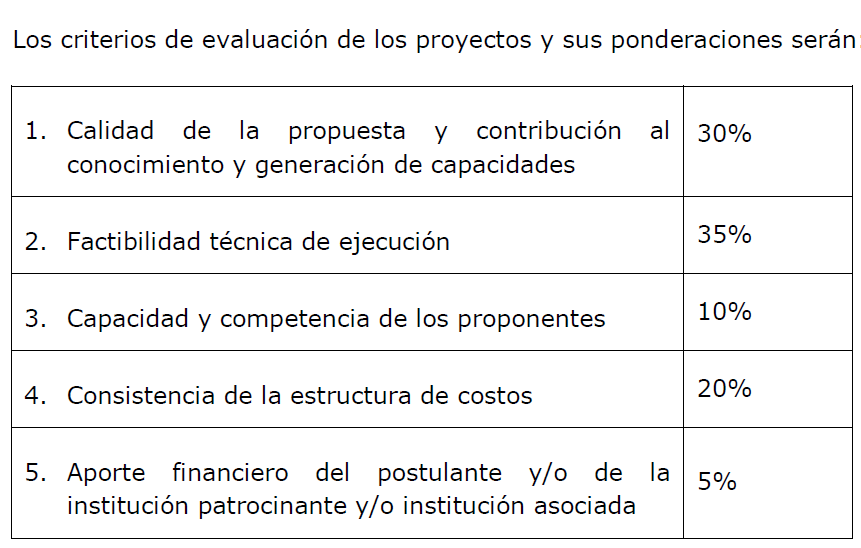 FORMULARIOSFORMULARIOSPOSTULACIÓNExclusivamente, en plataforma en línea www.investigacion.conaf.cl. El/la Investigador(a) Responsable, para el caso de este Fondo, será la persona natural que se inscriba como usuaria y postulante en dicha plataforma de postulación.LINEAS DE INVESTIGACIÓN1. Restauración de bosques nativos o formaciones xerofíticas degradadas.2. Estado de conservación de especies presentes en el bosque y/o formaciones xerofíticas.3. Tratamientos silviculturales.4. Provisión de servicios ecosistémicos5. Productos forestales no madereros6. Productos forestales madereros. 7. Bosques y ganadería.8. Sanidad forestal.9. Generar información para formaciones xerofíticas.10. Otros temas de interés para la aplicación de la ley 20.283CONSIDERACIONES LOCACIÓN DEL PROYECTOCONSIDERACIONES LOCACIÓN DEL PROYECTOCualquier requerimiento o petición de utilización y acceso a predios rústicos que no formen parte de las áreas silvestres deberá ser solicitada por carta formal dirigida al Director Ejecutivo de la Corporación. La solicitud a que se refiere el punto anterior, deberá ser presentada al menos con 30 (treinta) días de anticipación a la fecha de cierre del Concurso.Cualquier requerimiento o petición de utilización y acceso a predios rústicos que no formen parte de las áreas silvestres deberá ser solicitada por carta formal dirigida al Director Ejecutivo de la Corporación. La solicitud a que se refiere el punto anterior, deberá ser presentada al menos con 30 (treinta) días de anticipación a la fecha de cierre del Concurso.CONSIDERACIONES APORTES Y PLAZO DE EJECUCIÓNCONSIDERACIONES APORTES Y PLAZO DE EJECUCIÓNLa Institución Patrocinante deberá otorgar espacio físico y apoyo en infraestructura, personal y en todas aquellas formas posibles para el cumplimiento de objetivos del proyecto. El Investigador Responsable deberá dedicar al proyecto entre el 25 y 50% del total de horas que requiera el grupo de trabajo para la ejecución del proyecto. Esto debe señalarse en la carta de patrocinio del decano o director según corresponda. Los proyectos deberán tener un plazo de duración definido para su ejecución. Este plazo debe estar en relación con la consecución de los objetivos del proyecto. La fecha de inicio deberá fijarse a partir del 1 de marzo de 2025. La Institución Patrocinante deberá otorgar espacio físico y apoyo en infraestructura, personal y en todas aquellas formas posibles para el cumplimiento de objetivos del proyecto. El Investigador Responsable deberá dedicar al proyecto entre el 25 y 50% del total de horas que requiera el grupo de trabajo para la ejecución del proyecto. Esto debe señalarse en la carta de patrocinio del decano o director según corresponda. Los proyectos deberán tener un plazo de duración definido para su ejecución. Este plazo debe estar en relación con la consecución de los objetivos del proyecto. La fecha de inicio deberá fijarse a partir del 1 de marzo de 2025. CONSIDERACIONES PROPUESTA ECONÓMICACONSIDERACIONES PROPUESTA ECONÓMICAÍtem personal no podrá exceder el 40% del costo total del proyecto.Ítem operación, la contratación de personal ocasional no podrá exceder los 6 meses o 180 días por año, por persona, ni sobrepasar el monto de $2.400.000 anuales por persona. Se podrá incluir un subítem de imprevistos, que no podrá superar el 5% del total del ítem Operación.Ítem traslado, el costo máximo a financiar por concepto de alimentación y alojamiento por actividad es $60.000/día si la salida incluye alojamiento y $20.000/día si solo se trata de alimentación.Ítem gastos de administración, considerar un 10% del total de los recursos solicitados para administrar los recursos. Incluye personal administrativo y costos financieros de emisión de las garantías.Ítem gastos de inversión: considera gastos de instalaciones menores que perduren más allá del período de ejecución del proyecto, herramientas e instrumentos de medición, necesarios para la ejecución del proyecto y superiores a 3 U.T.M.Ítem gastos de difusión de resultados: se deberá considerar al menos un 3% (tres por ciento) del total de los recursos solicitados para la divulgación de resultados preliminares y finalesÍtem personal no podrá exceder el 40% del costo total del proyecto.Ítem operación, la contratación de personal ocasional no podrá exceder los 6 meses o 180 días por año, por persona, ni sobrepasar el monto de $2.400.000 anuales por persona. Se podrá incluir un subítem de imprevistos, que no podrá superar el 5% del total del ítem Operación.Ítem traslado, el costo máximo a financiar por concepto de alimentación y alojamiento por actividad es $60.000/día si la salida incluye alojamiento y $20.000/día si solo se trata de alimentación.Ítem gastos de administración, considerar un 10% del total de los recursos solicitados para administrar los recursos. Incluye personal administrativo y costos financieros de emisión de las garantías.Ítem gastos de inversión: considera gastos de instalaciones menores que perduren más allá del período de ejecución del proyecto, herramientas e instrumentos de medición, necesarios para la ejecución del proyecto y superiores a 3 U.T.M.Ítem gastos de difusión de resultados: se deberá considerar al menos un 3% (tres por ciento) del total de los recursos solicitados para la divulgación de resultados preliminares y finalesMontos máximos a financiar dependen de la línea de investigación a la cual postula. Puede revisar esta y más información en: https://investigacion.conaf.cl/archivos/publico/Bases-XV-Concurso.pdf Montos máximos a financiar dependen de la línea de investigación a la cual postula. Puede revisar esta y más información en: https://investigacion.conaf.cl/archivos/publico/Bases-XV-Concurso.pdf https://vrid.udec.cl/ SOLICITANTE udec(solo INVESTIGADOR responsable/DIRECTOR PROYECTO)NOMBRE COMPLETONOMBRE COMPLETONOMBRE COMPLETO:SOLICITANTE udec(solo INVESTIGADOR responsable/DIRECTOR PROYECTO)e-maile-maile-mail:SOLICITANTE udec(solo INVESTIGADOR responsable/DIRECTOR PROYECTO)reparticiónreparticiónrepartición:SOLICITANTE udec(solo INVESTIGADOR responsable/DIRECTOR PROYECTO)rol proyecto:rol proyecto:rol proyecto::director/director alterno/investigador responsable/otrodirector/director alterno/investigador responsable/otrodirector/director alterno/investigador responsable/otrodirector/director alterno/investigador responsable/otrodirector/director alterno/investigador responsable/otrodirector/director alterno/investigador responsable/otrodirector/director alterno/investigador responsable/otrodirector/director alterno/investigador responsable/otrodirector/director alterno/investigador responsable/otrodirector/director alterno/investigador responsable/otrodirector/director alterno/investigador responsable/otrodirector/director alterno/investigador responsable/otrodirector/director alterno/investigador responsable/otrodirector/director alterno/investigador responsable/otrodirector/director alterno/investigador responsable/otroTítulo postulaciónCONVOCATORIA POSTULACIÓNXV Concurso del Fondo de Investigación del Bosque Nativo 2024.XV Concurso del Fondo de Investigación del Bosque Nativo 2024.XV Concurso del Fondo de Investigación del Bosque Nativo 2024.XV Concurso del Fondo de Investigación del Bosque Nativo 2024.XV Concurso del Fondo de Investigación del Bosque Nativo 2024.XV Concurso del Fondo de Investigación del Bosque Nativo 2024.XV Concurso del Fondo de Investigación del Bosque Nativo 2024.XV Concurso del Fondo de Investigación del Bosque Nativo 2024.XV Concurso del Fondo de Investigación del Bosque Nativo 2024.XV Concurso del Fondo de Investigación del Bosque Nativo 2024.XV Concurso del Fondo de Investigación del Bosque Nativo 2024.XV Concurso del Fondo de Investigación del Bosque Nativo 2024.XV Concurso del Fondo de Investigación del Bosque Nativo 2024.XV Concurso del Fondo de Investigación del Bosque Nativo 2024.XV Concurso del Fondo de Investigación del Bosque Nativo 2024.XV Concurso del Fondo de Investigación del Bosque Nativo 2024.XV Concurso del Fondo de Investigación del Bosque Nativo 2024.XV Concurso del Fondo de Investigación del Bosque Nativo 2024.XV Concurso del Fondo de Investigación del Bosque Nativo 2024.ROL UDECDeclare si es Institución principal, interesada o asociada.Declare si es Institución principal, interesada o asociada.Declare si es Institución principal, interesada o asociada.Declare si es Institución principal, interesada o asociada.Declare si es Institución principal, interesada o asociada.Declare si es Institución principal, interesada o asociada.Declare si es Institución principal, interesada o asociada.Declare si es Institución principal, interesada o asociada.Declare si es Institución principal, interesada o asociada.Declare si es Institución principal, interesada o asociada.Declare si es Institución principal, interesada o asociada.Declare si es Institución principal, interesada o asociada.Declare si es Institución principal, interesada o asociada.Declare si es Institución principal, interesada o asociada.Declare si es Institución principal, interesada o asociada.Declare si es Institución principal, interesada o asociada.Declare si es Institución principal, interesada o asociada.Declare si es Institución principal, interesada o asociada.Declare si es Institución principal, interesada o asociada.instituciones participantes(declare todAs instituciones participantes DEL proyecto y su ROLINSTITUCIÓN PRINCIPAL INSTITUCIÓN PRINCIPAL INSTITUCIÓN PRINCIPAL ::instituciones participantes(declare todAs instituciones participantes DEL proyecto y su ROLINSTITUCIÓN(es) INTERESADA(s)*solo para tecnológicoINSTITUCIÓN(es) INTERESADA(s)*solo para tecnológicoINSTITUCIÓN(es) INTERESADA(s)*solo para tecnológico::1) eSCRIBA aquí EL NOMBRE DE LA INTERESADA1) eSCRIBA aquí EL NOMBRE DE LA INTERESADA1) eSCRIBA aquí EL NOMBRE DE LA INTERESADA1) eSCRIBA aquí EL NOMBRE DE LA INTERESADA1) eSCRIBA aquí EL NOMBRE DE LA INTERESADA1) eSCRIBA aquí EL NOMBRE DE LA INTERESADA1) eSCRIBA aquí EL NOMBRE DE LA INTERESADA1) eSCRIBA aquí EL NOMBRE DE LA INTERESADA1) eSCRIBA aquí EL NOMBRE DE LA INTERESADA1) eSCRIBA aquí EL NOMBRE DE LA INTERESADA1) eSCRIBA aquí EL NOMBRE DE LA INTERESADA1) eSCRIBA aquí EL NOMBRE DE LA INTERESADA1) eSCRIBA aquí EL NOMBRE DE LA INTERESADA1) eSCRIBA aquí EL NOMBRE DE LA INTERESADAinstituciones participantes(declare todAs instituciones participantes DEL proyecto y su ROLINSTITUCIÓN(es) INTERESADA(s)*solo para tecnológicoINSTITUCIÓN(es) INTERESADA(s)*solo para tecnológicoINSTITUCIÓN(es) INTERESADA(s)*solo para tecnológico::2) NOMBRAR EN CASO DE QUE EXISTA2) NOMBRAR EN CASO DE QUE EXISTA2) NOMBRAR EN CASO DE QUE EXISTA2) NOMBRAR EN CASO DE QUE EXISTA2) NOMBRAR EN CASO DE QUE EXISTA2) NOMBRAR EN CASO DE QUE EXISTA2) NOMBRAR EN CASO DE QUE EXISTA2) NOMBRAR EN CASO DE QUE EXISTA2) NOMBRAR EN CASO DE QUE EXISTA2) NOMBRAR EN CASO DE QUE EXISTA2) NOMBRAR EN CASO DE QUE EXISTA2) NOMBRAR EN CASO DE QUE EXISTA2) NOMBRAR EN CASO DE QUE EXISTA2) NOMBRAR EN CASO DE QUE EXISTAinstituciones participantes(declare todAs instituciones participantes DEL proyecto y su ROLINSTITUCIÓN(es) INTERESADA(s)*solo para tecnológicoINSTITUCIÓN(es) INTERESADA(s)*solo para tecnológicoINSTITUCIÓN(es) INTERESADA(s)*solo para tecnológico::3) NOMBRAR EN CASO DE QUE EXISTA3) NOMBRAR EN CASO DE QUE EXISTA3) NOMBRAR EN CASO DE QUE EXISTA3) NOMBRAR EN CASO DE QUE EXISTA3) NOMBRAR EN CASO DE QUE EXISTA3) NOMBRAR EN CASO DE QUE EXISTA3) NOMBRAR EN CASO DE QUE EXISTA3) NOMBRAR EN CASO DE QUE EXISTA3) NOMBRAR EN CASO DE QUE EXISTA3) NOMBRAR EN CASO DE QUE EXISTA3) NOMBRAR EN CASO DE QUE EXISTA3) NOMBRAR EN CASO DE QUE EXISTA3) NOMBRAR EN CASO DE QUE EXISTA3) NOMBRAR EN CASO DE QUE EXISTAinstituciones participantes(declare todAs instituciones participantes DEL proyecto y su ROLINSTITUCIÓN(ES) ASOCIADA(S)INSTITUCIÓN(ES) ASOCIADA(S)INSTITUCIÓN(ES) ASOCIADA(S)::NOMBRAR EN CASO DE QUE EXISTANNOMBRAR EN CASO DE QUE EXISTANNOMBRAR EN CASO DE QUE EXISTANNOMBRAR EN CASO DE QUE EXISTANNOMBRAR EN CASO DE QUE EXISTANNOMBRAR EN CASO DE QUE EXISTANNOMBRAR EN CASO DE QUE EXISTANNOMBRAR EN CASO DE QUE EXISTANNOMBRAR EN CASO DE QUE EXISTANNOMBRAR EN CASO DE QUE EXISTANNOMBRAR EN CASO DE QUE EXISTANNOMBRAR EN CASO DE QUE EXISTANNOMBRAR EN CASO DE QUE EXISTANNOMBRAR EN CASO DE QUE EXISTANinstituciones participantes(declare todAs instituciones participantes DEL proyecto y su ROLOTROSOTROSOTROS::detalle participación investigadores udec y rolinvestigador principalinvestigador principalinvestigador principal::detalle participación investigadores udec y rolco-investigadores udecco-investigadores udecco-investigadores udec::1)eSCRIBA aquí NOMBRE INVESTIGADOR 11)eSCRIBA aquí NOMBRE INVESTIGADOR 11)eSCRIBA aquí NOMBRE INVESTIGADOR 11)eSCRIBA aquí NOMBRE INVESTIGADOR 11)eSCRIBA aquí NOMBRE INVESTIGADOR 11)eSCRIBA aquí NOMBRE INVESTIGADOR 11)eSCRIBA aquí NOMBRE INVESTIGADOR 11)eSCRIBA aquí NOMBRE INVESTIGADOR 11)eSCRIBA aquí NOMBRE INVESTIGADOR 11)eSCRIBA aquí NOMBRE INVESTIGADOR 11)eSCRIBA aquí NOMBRE INVESTIGADOR 11)eSCRIBA aquí NOMBRE INVESTIGADOR 11)eSCRIBA aquí NOMBRE INVESTIGADOR 11)eSCRIBA aquí NOMBRE INVESTIGADOR 1detalle participación investigadores udec y rolco-investigadores udecco-investigadores udecco-investigadores udec::2)eSCRIBA aquí NOMBRE INVESTIGADOR 22)eSCRIBA aquí NOMBRE INVESTIGADOR 22)eSCRIBA aquí NOMBRE INVESTIGADOR 22)eSCRIBA aquí NOMBRE INVESTIGADOR 22)eSCRIBA aquí NOMBRE INVESTIGADOR 22)eSCRIBA aquí NOMBRE INVESTIGADOR 22)eSCRIBA aquí NOMBRE INVESTIGADOR 22)eSCRIBA aquí NOMBRE INVESTIGADOR 22)eSCRIBA aquí NOMBRE INVESTIGADOR 22)eSCRIBA aquí NOMBRE INVESTIGADOR 22)eSCRIBA aquí NOMBRE INVESTIGADOR 22)eSCRIBA aquí NOMBRE INVESTIGADOR 22)eSCRIBA aquí NOMBRE INVESTIGADOR 22)eSCRIBA aquí NOMBRE INVESTIGADOR 2detalle participación investigadores udec y rolco-investigadores udecco-investigadores udecco-investigadores udec::3)eSCRIBA aquí NOMBRE INVESTIGADOR 3 si existe3)eSCRIBA aquí NOMBRE INVESTIGADOR 3 si existe3)eSCRIBA aquí NOMBRE INVESTIGADOR 3 si existe3)eSCRIBA aquí NOMBRE INVESTIGADOR 3 si existe3)eSCRIBA aquí NOMBRE INVESTIGADOR 3 si existe3)eSCRIBA aquí NOMBRE INVESTIGADOR 3 si existe3)eSCRIBA aquí NOMBRE INVESTIGADOR 3 si existe3)eSCRIBA aquí NOMBRE INVESTIGADOR 3 si existe3)eSCRIBA aquí NOMBRE INVESTIGADOR 3 si existe3)eSCRIBA aquí NOMBRE INVESTIGADOR 3 si existe3)eSCRIBA aquí NOMBRE INVESTIGADOR 3 si existe3)eSCRIBA aquí NOMBRE INVESTIGADOR 3 si existe3)eSCRIBA aquí NOMBRE INVESTIGADOR 3 si existe3)eSCRIBA aquí NOMBRE INVESTIGADOR 3 si existedetalle participación investigadores udec y rolinvestigador(ES) ASOCIADO(S)investigador(ES) ASOCIADO(S)investigador(ES) ASOCIADO(S)::1)NOMBRAR EN CASO DE QUE EXISTAN1)NOMBRAR EN CASO DE QUE EXISTAN1)NOMBRAR EN CASO DE QUE EXISTAN1)NOMBRAR EN CASO DE QUE EXISTAN1)NOMBRAR EN CASO DE QUE EXISTAN1)NOMBRAR EN CASO DE QUE EXISTAN1)NOMBRAR EN CASO DE QUE EXISTAN1)NOMBRAR EN CASO DE QUE EXISTAN1)NOMBRAR EN CASO DE QUE EXISTAN1)NOMBRAR EN CASO DE QUE EXISTAN1)NOMBRAR EN CASO DE QUE EXISTAN1)NOMBRAR EN CASO DE QUE EXISTAN1)NOMBRAR EN CASO DE QUE EXISTAN1)NOMBRAR EN CASO DE QUE EXISTANdetalle participación investigadores udec y rolinvestigador(ES) ASOCIADO(S)investigador(ES) ASOCIADO(S)investigador(ES) ASOCIADO(S)::2)2)2)2)2)2)2)2)2)2)2)2)2)2)ods a la que tributasu investigación INGRESE SUS OPCIONES DE ODSINGRESE SUS OPCIONES DE ODSINGRESE SUS OPCIONES DE ODS::EJEMPLO - (1;6;10) - OPCIONES en listado inferiorEJEMPLO - (1;6;10) - OPCIONES en listado inferiorEJEMPLO - (1;6;10) - OPCIONES en listado inferiorEJEMPLO - (1;6;10) - OPCIONES en listado inferiorEJEMPLO - (1;6;10) - OPCIONES en listado inferiorEJEMPLO - (1;6;10) - OPCIONES en listado inferiorEJEMPLO - (1;6;10) - OPCIONES en listado inferiorEJEMPLO - (1;6;10) - OPCIONES en listado inferiorEJEMPLO - (1;6;10) - OPCIONES en listado inferiorEJEMPLO - (1;6;10) - OPCIONES en listado inferiorEJEMPLO - (1;6;10) - OPCIONES en listado inferiorEJEMPLO - (1;6;10) - OPCIONES en listado inferiorEJEMPLO - (1;6;10) - OPCIONES en listado inferiorEJEMPLO - (1;6;10) - OPCIONES en listado inferiorods a la que tributasu investigación *(Puede seleccionar más de una opciónMás información de cada objetivo en https://www.un.org/sustainabledevelopment/es/objetivos-de-desarrollo-sostenible/*(Puede seleccionar más de una opciónMás información de cada objetivo en https://www.un.org/sustainabledevelopment/es/objetivos-de-desarrollo-sostenible/*(Puede seleccionar más de una opciónMás información de cada objetivo en https://www.un.org/sustainabledevelopment/es/objetivos-de-desarrollo-sostenible/*(Puede seleccionar más de una opciónMás información de cada objetivo en https://www.un.org/sustainabledevelopment/es/objetivos-de-desarrollo-sostenible/*(Puede seleccionar más de una opciónMás información de cada objetivo en https://www.un.org/sustainabledevelopment/es/objetivos-de-desarrollo-sostenible/*(Puede seleccionar más de una opciónMás información de cada objetivo en https://www.un.org/sustainabledevelopment/es/objetivos-de-desarrollo-sostenible/*(Puede seleccionar más de una opciónMás información de cada objetivo en https://www.un.org/sustainabledevelopment/es/objetivos-de-desarrollo-sostenible/*(Puede seleccionar más de una opciónMás información de cada objetivo en https://www.un.org/sustainabledevelopment/es/objetivos-de-desarrollo-sostenible/*(Puede seleccionar más de una opciónMás información de cada objetivo en https://www.un.org/sustainabledevelopment/es/objetivos-de-desarrollo-sostenible/*(Puede seleccionar más de una opciónMás información de cada objetivo en https://www.un.org/sustainabledevelopment/es/objetivos-de-desarrollo-sostenible/*(Puede seleccionar más de una opciónMás información de cada objetivo en https://www.un.org/sustainabledevelopment/es/objetivos-de-desarrollo-sostenible/*(Puede seleccionar más de una opciónMás información de cada objetivo en https://www.un.org/sustainabledevelopment/es/objetivos-de-desarrollo-sostenible/*(Puede seleccionar más de una opciónMás información de cada objetivo en https://www.un.org/sustainabledevelopment/es/objetivos-de-desarrollo-sostenible/*(Puede seleccionar más de una opciónMás información de cada objetivo en https://www.un.org/sustainabledevelopment/es/objetivos-de-desarrollo-sostenible/*(Puede seleccionar más de una opciónMás información de cada objetivo en https://www.un.org/sustainabledevelopment/es/objetivos-de-desarrollo-sostenible/*(Puede seleccionar más de una opciónMás información de cada objetivo en https://www.un.org/sustainabledevelopment/es/objetivos-de-desarrollo-sostenible/*(Puede seleccionar más de una opciónMás información de cada objetivo en https://www.un.org/sustainabledevelopment/es/objetivos-de-desarrollo-sostenible/*(Puede seleccionar más de una opciónMás información de cada objetivo en https://www.un.org/sustainabledevelopment/es/objetivos-de-desarrollo-sostenible/*(Puede seleccionar más de una opciónMás información de cada objetivo en https://www.un.org/sustainabledevelopment/es/objetivos-de-desarrollo-sostenible/ods a la que tributasu investigación 1.Fin a la pobreza Fin a la pobreza Fin a la pobreza Fin a la pobreza Fin a la pobreza Fin a la pobreza Fin a la pobreza Fin a la pobreza Fin a la pobreza Fin a la pobreza Fin a la pobreza Fin a la pobreza 10.10.Reducción de las desigualdadesReducción de las desigualdadesReducción de las desigualdadesods a la que tributasu investigación 2.Hambre ceroHambre ceroHambre ceroHambre ceroHambre ceroHambre ceroHambre ceroHambre ceroHambre ceroHambre ceroHambre ceroHambre cero11.11.Ciudades y comunidades sosteniblesCiudades y comunidades sosteniblesCiudades y comunidades sosteniblesods a la que tributasu investigación 3.Salud y bienestarSalud y bienestarSalud y bienestarSalud y bienestarSalud y bienestarSalud y bienestarSalud y bienestarSalud y bienestarSalud y bienestarSalud y bienestarSalud y bienestarSalud y bienestar12.12.Producción y consumo responsablesProducción y consumo responsablesProducción y consumo responsablesods a la que tributasu investigación 4.Educación de calidadEducación de calidadEducación de calidadEducación de calidadEducación de calidadEducación de calidadEducación de calidadEducación de calidadEducación de calidadEducación de calidadEducación de calidadEducación de calidad13.13.Acción por el climaAcción por el climaAcción por el climaods a la que tributasu investigación 5.Igualdad de géneroIgualdad de géneroIgualdad de géneroIgualdad de géneroIgualdad de géneroIgualdad de géneroIgualdad de géneroIgualdad de géneroIgualdad de géneroIgualdad de géneroIgualdad de géneroIgualdad de género14.14.Vida submarinaVida submarinaVida submarinaods a la que tributasu investigación 6.Agua limpia y saneamientoAgua limpia y saneamientoAgua limpia y saneamientoAgua limpia y saneamientoAgua limpia y saneamientoAgua limpia y saneamientoAgua limpia y saneamientoAgua limpia y saneamientoAgua limpia y saneamientoAgua limpia y saneamientoAgua limpia y saneamientoAgua limpia y saneamiento15.15.Vida de ecosistemas terrestresVida de ecosistemas terrestresVida de ecosistemas terrestresods a la que tributasu investigación 7.Energía asequible y no contaminanteEnergía asequible y no contaminanteEnergía asequible y no contaminanteEnergía asequible y no contaminanteEnergía asequible y no contaminanteEnergía asequible y no contaminanteEnergía asequible y no contaminanteEnergía asequible y no contaminanteEnergía asequible y no contaminanteEnergía asequible y no contaminanteEnergía asequible y no contaminanteEnergía asequible y no contaminante16.16.Paz, justicia e instituciones sólidasPaz, justicia e instituciones sólidasPaz, justicia e instituciones sólidasods a la que tributasu investigación 8.Trabajo decente y crecimiento económicoTrabajo decente y crecimiento económicoTrabajo decente y crecimiento económicoTrabajo decente y crecimiento económicoTrabajo decente y crecimiento económicoTrabajo decente y crecimiento económicoTrabajo decente y crecimiento económicoTrabajo decente y crecimiento económicoTrabajo decente y crecimiento económicoTrabajo decente y crecimiento económicoTrabajo decente y crecimiento económicoTrabajo decente y crecimiento económico17.17.Alianzas para lograr objetivosAlianzas para lograr objetivosAlianzas para lograr objetivosods a la que tributasu investigación 9.Industria, innovación e infraestructuraIndustria, innovación e infraestructuraIndustria, innovación e infraestructuraIndustria, innovación e infraestructuraIndustria, innovación e infraestructuraIndustria, innovación e infraestructuraIndustria, innovación e infraestructuraIndustria, innovación e infraestructuraIndustria, innovación e infraestructuraIndustria, innovación e infraestructuraIndustria, innovación e infraestructuraIndustria, innovación e infraestructura18.18.No aplicaNo aplicaNo aplicaods a la que tributasu investigación disciplina oCDEINGRESE OPCIONES DE OCDEINGRESE OPCIONES DE OCDEINGRESE OPCIONES DE OCDEINGRESE OPCIONES DE OCDEINGRESE OPCIONES DE OCDEINGRESE OPCIONES DE OCDEINGRESE OPCIONES DE OCDE::::AQUÍ!!-  Desde listado inferiorAQUÍ!!-  Desde listado inferiorAQUÍ!!-  Desde listado inferiorAQUÍ!!-  Desde listado inferiorAQUÍ!!-  Desde listado inferiorAQUÍ!!-  Desde listado inferiorAQUÍ!!-  Desde listado inferiorAQUÍ!!-  Desde listado inferiordisciplina oCDE*(Puede seleccionar más de una opción)1. CIENCIAS NATURALES		             2. INGENIERIA Y TECNOLOGIA			3. CIENCIAS MEDICAS Y DE LA SALUD4. CIENCIAS AGRICOLAS5. CIENCIAS SOCIALES6. HUMANIDADES7. NINGUNA*(Puede seleccionar más de una opción)1. CIENCIAS NATURALES		             2. INGENIERIA Y TECNOLOGIA			3. CIENCIAS MEDICAS Y DE LA SALUD4. CIENCIAS AGRICOLAS5. CIENCIAS SOCIALES6. HUMANIDADES7. NINGUNA*(Puede seleccionar más de una opción)1. CIENCIAS NATURALES		             2. INGENIERIA Y TECNOLOGIA			3. CIENCIAS MEDICAS Y DE LA SALUD4. CIENCIAS AGRICOLAS5. CIENCIAS SOCIALES6. HUMANIDADES7. NINGUNA*(Puede seleccionar más de una opción)1. CIENCIAS NATURALES		             2. INGENIERIA Y TECNOLOGIA			3. CIENCIAS MEDICAS Y DE LA SALUD4. CIENCIAS AGRICOLAS5. CIENCIAS SOCIALES6. HUMANIDADES7. NINGUNA*(Puede seleccionar más de una opción)1. CIENCIAS NATURALES		             2. INGENIERIA Y TECNOLOGIA			3. CIENCIAS MEDICAS Y DE LA SALUD4. CIENCIAS AGRICOLAS5. CIENCIAS SOCIALES6. HUMANIDADES7. NINGUNA*(Puede seleccionar más de una opción)1. CIENCIAS NATURALES		             2. INGENIERIA Y TECNOLOGIA			3. CIENCIAS MEDICAS Y DE LA SALUD4. CIENCIAS AGRICOLAS5. CIENCIAS SOCIALES6. HUMANIDADES7. NINGUNA*(Puede seleccionar más de una opción)1. CIENCIAS NATURALES		             2. INGENIERIA Y TECNOLOGIA			3. CIENCIAS MEDICAS Y DE LA SALUD4. CIENCIAS AGRICOLAS5. CIENCIAS SOCIALES6. HUMANIDADES7. NINGUNA*(Puede seleccionar más de una opción)1. CIENCIAS NATURALES		             2. INGENIERIA Y TECNOLOGIA			3. CIENCIAS MEDICAS Y DE LA SALUD4. CIENCIAS AGRICOLAS5. CIENCIAS SOCIALES6. HUMANIDADES7. NINGUNA*(Puede seleccionar más de una opción)1. CIENCIAS NATURALES		             2. INGENIERIA Y TECNOLOGIA			3. CIENCIAS MEDICAS Y DE LA SALUD4. CIENCIAS AGRICOLAS5. CIENCIAS SOCIALES6. HUMANIDADES7. NINGUNA*(Puede seleccionar más de una opción)1. CIENCIAS NATURALES		             2. INGENIERIA Y TECNOLOGIA			3. CIENCIAS MEDICAS Y DE LA SALUD4. CIENCIAS AGRICOLAS5. CIENCIAS SOCIALES6. HUMANIDADES7. NINGUNA*(Puede seleccionar más de una opción)1. CIENCIAS NATURALES		             2. INGENIERIA Y TECNOLOGIA			3. CIENCIAS MEDICAS Y DE LA SALUD4. CIENCIAS AGRICOLAS5. CIENCIAS SOCIALES6. HUMANIDADES7. NINGUNA*(Puede seleccionar más de una opción)1. CIENCIAS NATURALES		             2. INGENIERIA Y TECNOLOGIA			3. CIENCIAS MEDICAS Y DE LA SALUD4. CIENCIAS AGRICOLAS5. CIENCIAS SOCIALES6. HUMANIDADES7. NINGUNA*(Puede seleccionar más de una opción)1. CIENCIAS NATURALES		             2. INGENIERIA Y TECNOLOGIA			3. CIENCIAS MEDICAS Y DE LA SALUD4. CIENCIAS AGRICOLAS5. CIENCIAS SOCIALES6. HUMANIDADES7. NINGUNA*(Puede seleccionar más de una opción)1. CIENCIAS NATURALES		             2. INGENIERIA Y TECNOLOGIA			3. CIENCIAS MEDICAS Y DE LA SALUD4. CIENCIAS AGRICOLAS5. CIENCIAS SOCIALES6. HUMANIDADES7. NINGUNA*(Puede seleccionar más de una opción)1. CIENCIAS NATURALES		             2. INGENIERIA Y TECNOLOGIA			3. CIENCIAS MEDICAS Y DE LA SALUD4. CIENCIAS AGRICOLAS5. CIENCIAS SOCIALES6. HUMANIDADES7. NINGUNA*(Puede seleccionar más de una opción)1. CIENCIAS NATURALES		             2. INGENIERIA Y TECNOLOGIA			3. CIENCIAS MEDICAS Y DE LA SALUD4. CIENCIAS AGRICOLAS5. CIENCIAS SOCIALES6. HUMANIDADES7. NINGUNA*(Puede seleccionar más de una opción)1. CIENCIAS NATURALES		             2. INGENIERIA Y TECNOLOGIA			3. CIENCIAS MEDICAS Y DE LA SALUD4. CIENCIAS AGRICOLAS5. CIENCIAS SOCIALES6. HUMANIDADES7. NINGUNA*(Puede seleccionar más de una opción)1. CIENCIAS NATURALES		             2. INGENIERIA Y TECNOLOGIA			3. CIENCIAS MEDICAS Y DE LA SALUD4. CIENCIAS AGRICOLAS5. CIENCIAS SOCIALES6. HUMANIDADES7. NINGUNA*(Puede seleccionar más de una opción)1. CIENCIAS NATURALES		             2. INGENIERIA Y TECNOLOGIA			3. CIENCIAS MEDICAS Y DE LA SALUD4. CIENCIAS AGRICOLAS5. CIENCIAS SOCIALES6. HUMANIDADES7. NINGUNAKeywords            Ejemplo – Keyword1 ; Keyword2Ejemplo – Keyword1 ; Keyword2Ejemplo – Keyword1 ; Keyword2Ejemplo – Keyword1 ; Keyword2Ejemplo – Keyword1 ; Keyword2Ejemplo – Keyword1 ; Keyword2Ejemplo – Keyword1 ; Keyword2Ejemplo – Keyword1 ; Keyword2Ejemplo – Keyword1 ; Keyword2Ejemplo – Keyword1 ; Keyword2Ejemplo – Keyword1 ; Keyword2Ejemplo – Keyword1 ; Keyword2Ejemplo – Keyword1 ; Keyword2Ejemplo – Keyword1 ; Keyword2Ejemplo – Keyword1 ; Keyword2Ejemplo – Keyword1 ; Keyword2Ejemplo – Keyword1 ; Keyword2Ejemplo – Keyword1 ; Keyword2Ejemplo – Keyword1 ; Keyword2¿EL PROYECTO ES INTERDISCIPLINARIO?RESPONDER SÍ O NORESPONDER SÍ O NORESPONDER SÍ O NORESPONDER SÍ O NORESPONDER SÍ O NORESPONDER SÍ O NORESPONDER SÍ O NORESPONDER SÍ O NORESPONDER SÍ O NORESPONDER SÍ O NORESPONDER SÍ O NORESPONDER SÍ O NORESPONDER SÍ O NORESPONDER SÍ O NORESPONDER SÍ O NORESPONDER SÍ O NORESPONDER SÍ O NORESPONDER SÍ O NORESPONDER SÍ O NOaportes INSTITUCIones Asociadas1) ESCRBBA NOMBRE INSTITUCIÓN INTERESADA 1 SI EXISTE1) ESCRBBA NOMBRE INSTITUCIÓN INTERESADA 1 SI EXISTE1) ESCRBBA NOMBRE INSTITUCIÓN INTERESADA 1 SI EXISTE1) ESCRBBA NOMBRE INSTITUCIÓN INTERESADA 1 SI EXISTE1) ESCRBBA NOMBRE INSTITUCIÓN INTERESADA 1 SI EXISTE1) ESCRBBA NOMBRE INSTITUCIÓN INTERESADA 1 SI EXISTE1) ESCRBBA NOMBRE INSTITUCIÓN INTERESADA 1 SI EXISTE1) ESCRBBA NOMBRE INSTITUCIÓN INTERESADA 1 SI EXISTEPECUNIARIOPECUNIARIOPECUNIARIOPECUNIARIOPECUNIARIOPECUNIARIOPECUNIARIOaportes INSTITUCIones Asociadas1) ESCRBBA NOMBRE INSTITUCIÓN INTERESADA 1 SI EXISTE1) ESCRBBA NOMBRE INSTITUCIÓN INTERESADA 1 SI EXISTE1) ESCRBBA NOMBRE INSTITUCIÓN INTERESADA 1 SI EXISTE1) ESCRBBA NOMBRE INSTITUCIÓN INTERESADA 1 SI EXISTE1) ESCRBBA NOMBRE INSTITUCIÓN INTERESADA 1 SI EXISTE1) ESCRBBA NOMBRE INSTITUCIÓN INTERESADA 1 SI EXISTE1) ESCRBBA NOMBRE INSTITUCIÓN INTERESADA 1 SI EXISTE1) ESCRBBA NOMBRE INSTITUCIÓN INTERESADA 1 SI EXISTENO PECUNIARIONO PECUNIARIONO PECUNIARIONO PECUNIARIONO PECUNIARIONO PECUNIARIONO PECUNIARIOaportes INSTITUCIones Asociadas2) NOMBRE INSTITUCIÓN INTERESADA 2 SI EXISTE2) NOMBRE INSTITUCIÓN INTERESADA 2 SI EXISTE2) NOMBRE INSTITUCIÓN INTERESADA 2 SI EXISTE2) NOMBRE INSTITUCIÓN INTERESADA 2 SI EXISTE2) NOMBRE INSTITUCIÓN INTERESADA 2 SI EXISTE2) NOMBRE INSTITUCIÓN INTERESADA 2 SI EXISTE2) NOMBRE INSTITUCIÓN INTERESADA 2 SI EXISTE2) NOMBRE INSTITUCIÓN INTERESADA 2 SI EXISTEPECUNIARIOPECUNIARIOPECUNIARIOPECUNIARIOPECUNIARIOPECUNIARIOPECUNIARIOaportes INSTITUCIones Asociadas2) NOMBRE INSTITUCIÓN INTERESADA 2 SI EXISTE2) NOMBRE INSTITUCIÓN INTERESADA 2 SI EXISTE2) NOMBRE INSTITUCIÓN INTERESADA 2 SI EXISTE2) NOMBRE INSTITUCIÓN INTERESADA 2 SI EXISTE2) NOMBRE INSTITUCIÓN INTERESADA 2 SI EXISTE2) NOMBRE INSTITUCIÓN INTERESADA 2 SI EXISTE2) NOMBRE INSTITUCIÓN INTERESADA 2 SI EXISTE2) NOMBRE INSTITUCIÓN INTERESADA 2 SI EXISTENO PECUNIARIONO PECUNIARIONO PECUNIARIONO PECUNIARIONO PECUNIARIONO PECUNIARIONO PECUNIARIOaportes INSTITUCIones Asociadas3) NOMBRE INSTITUCIÓN INTERESADA 3 SI EXISTE3) NOMBRE INSTITUCIÓN INTERESADA 3 SI EXISTE3) NOMBRE INSTITUCIÓN INTERESADA 3 SI EXISTE3) NOMBRE INSTITUCIÓN INTERESADA 3 SI EXISTE3) NOMBRE INSTITUCIÓN INTERESADA 3 SI EXISTE3) NOMBRE INSTITUCIÓN INTERESADA 3 SI EXISTE3) NOMBRE INSTITUCIÓN INTERESADA 3 SI EXISTE3) NOMBRE INSTITUCIÓN INTERESADA 3 SI EXISTEPECUNIARIOPECUNIARIOPECUNIARIOPECUNIARIOPECUNIARIOPECUNIARIOPECUNIARIOaportes INSTITUCIones Asociadas3) NOMBRE INSTITUCIÓN INTERESADA 3 SI EXISTE3) NOMBRE INSTITUCIÓN INTERESADA 3 SI EXISTE3) NOMBRE INSTITUCIÓN INTERESADA 3 SI EXISTE3) NOMBRE INSTITUCIÓN INTERESADA 3 SI EXISTE3) NOMBRE INSTITUCIÓN INTERESADA 3 SI EXISTE3) NOMBRE INSTITUCIÓN INTERESADA 3 SI EXISTE3) NOMBRE INSTITUCIÓN INTERESADA 3 SI EXISTE3) NOMBRE INSTITUCIÓN INTERESADA 3 SI EXISTENO PECUNIARIONO PECUNIARIONO PECUNIARIONO PECUNIARIONO PECUNIARIONO PECUNIARIONO PECUNIARIOaportes INSTITUCIones AsociadasTOTAL APORTE INSTITUCIÓN ASOCIADALTOTAL APORTE INSTITUCIÓN ASOCIADALTOTAL APORTE INSTITUCIÓN ASOCIADALTOTAL APORTE INSTITUCIÓN ASOCIADALTOTAL APORTE INSTITUCIÓN ASOCIADALTOTAL APORTE INSTITUCIÓN ASOCIADALTOTAL APORTE INSTITUCIÓN ASOCIADALTOTAL APORTE INSTITUCIÓN ASOCIADALTOTAL APORTE INSTITUCIÓN ASOCIADALTOTAL APORTE INSTITUCIÓN ASOCIADALTOTAL APORTE INSTITUCIÓN ASOCIADALTOTAL APORTE INSTITUCIÓN ASOCIADALTOTAL APORTE INSTITUCIÓN ASOCIADALTOTAL APORTE INSTITUCIÓN ASOCIADALTOTAL APORTE INSTITUCIÓN ASOCIADALaportes INSTITUCIÓN PRINCIPAL*gastos ADministraciÓN 10%PECUNIARIOSPECUNIARIOSPECUNIARIOSPECUNIARIOSPECUNIARIOSPECUNIARIOSPECUNIARIOSPECUNIARIOSPECUNIARIOSPECUNIARIOSPECUNIARIOSPECUNIARIOSPECUNIARIOSPECUNIARIOSPECUNIARIOSaportes INSTITUCIÓN PRINCIPAL*gastos ADministraciÓN 10%NO PECUNIARIOSNO PECUNIARIOSNO PECUNIARIOSNO PECUNIARIOSNO PECUNIARIOSNO PECUNIARIOSNO PECUNIARIOSNO PECUNIARIOSNO PECUNIARIOSNO PECUNIARIOSNO PECUNIARIOSNO PECUNIARIOSNO PECUNIARIOSNO PECUNIARIOSNO PECUNIARIOSaportes INSTITUCIÓN PRINCIPAL*gastos ADministraciÓN 10%TOTAL APORTE INSTITUCIÓN PRINCIPALTOTAL APORTE INSTITUCIÓN PRINCIPALTOTAL APORTE INSTITUCIÓN PRINCIPALTOTAL APORTE INSTITUCIÓN PRINCIPALTOTAL APORTE INSTITUCIÓN PRINCIPALTOTAL APORTE INSTITUCIÓN PRINCIPALTOTAL APORTE INSTITUCIÓN PRINCIPALTOTAL APORTE INSTITUCIÓN PRINCIPALTOTAL APORTE INSTITUCIÓN PRINCIPALTOTAL APORTE INSTITUCIÓN PRINCIPALTOTAL APORTE INSTITUCIÓN PRINCIPALTOTAL APORTE INSTITUCIÓN PRINCIPALTOTAL APORTE INSTITUCIÓN PRINCIPALTOTAL APORTE INSTITUCIÓN PRINCIPALTOTAL APORTE INSTITUCIÓN PRINCIPALpropiedad intelectual (pi)declarar si EL PROYECTO HACE USO DE propiedad intelectual protegida o en curso (sol. patente u otra) , SI NO TIENE INDICAR “NO”declarar si EL PROYECTO HACE USO DE propiedad intelectual protegida o en curso (sol. patente u otra) , SI NO TIENE INDICAR “NO”declarar si EL PROYECTO HACE USO DE propiedad intelectual protegida o en curso (sol. patente u otra) , SI NO TIENE INDICAR “NO”declarar si EL PROYECTO HACE USO DE propiedad intelectual protegida o en curso (sol. patente u otra) , SI NO TIENE INDICAR “NO”declarar si EL PROYECTO HACE USO DE propiedad intelectual protegida o en curso (sol. patente u otra) , SI NO TIENE INDICAR “NO”declarar si EL PROYECTO HACE USO DE propiedad intelectual protegida o en curso (sol. patente u otra) , SI NO TIENE INDICAR “NO”declarar si EL PROYECTO HACE USO DE propiedad intelectual protegida o en curso (sol. patente u otra) , SI NO TIENE INDICAR “NO”declarar si EL PROYECTO HACE USO DE propiedad intelectual protegida o en curso (sol. patente u otra) , SI NO TIENE INDICAR “NO”declarar si EL PROYECTO HACE USO DE propiedad intelectual protegida o en curso (sol. patente u otra) , SI NO TIENE INDICAR “NO”declarar si EL PROYECTO HACE USO DE propiedad intelectual protegida o en curso (sol. patente u otra) , SI NO TIENE INDICAR “NO”declarar si EL PROYECTO HACE USO DE propiedad intelectual protegida o en curso (sol. patente u otra) , SI NO TIENE INDICAR “NO”declarar si EL PROYECTO HACE USO DE propiedad intelectual protegida o en curso (sol. patente u otra) , SI NO TIENE INDICAR “NO”declarar si EL PROYECTO HACE USO DE propiedad intelectual protegida o en curso (sol. patente u otra) , SI NO TIENE INDICAR “NO”declarar si EL PROYECTO HACE USO DE propiedad intelectual protegida o en curso (sol. patente u otra) , SI NO TIENE INDICAR “NO”declarar si EL PROYECTO HACE USO DE propiedad intelectual protegida o en curso (sol. patente u otra) , SI NO TIENE INDICAR “NO”declarar si EL PROYECTO HACE USO DE propiedad intelectual protegida o en curso (sol. patente u otra) , SI NO TIENE INDICAR “NO”declarar si EL PROYECTO HACE USO DE propiedad intelectual protegida o en curso (sol. patente u otra) , SI NO TIENE INDICAR “NO”declarar si EL PROYECTO HACE USO DE propiedad intelectual protegida o en curso (sol. patente u otra) , SI NO TIENE INDICAR “NO”declarar si EL PROYECTO HACE USO DE propiedad intelectual protegida o en curso (sol. patente u otra) , SI NO TIENE INDICAR “NO”propiedad intelectual (pi)Si es sí, indique de que tipo:Si es sí, indique de que tipo:Si es sí, indique de que tipo:Si es sí, indique de que tipo:Si es sí, indique de que tipo:Si es sí, indique de que tipo:Si es sí, indique de que tipo:Si es sí, indique de que tipo:Si es sí, indique de que tipo::::POSIBLE ÁREA TRANSFERENCIAMarcar posibles áreas de transferencia con xMarcar posibles áreas de transferencia con xMarcar posibles áreas de transferencia con xMarcar posibles áreas de transferencia con xMarcar posibles áreas de transferencia con xMarcar posibles áreas de transferencia con xMarcar posibles áreas de transferencia con xMarcar posibles áreas de transferencia con xMarcar posibles áreas de transferencia con xMarcar posibles áreas de transferencia con xMarcar posibles áreas de transferencia con xMarcar posibles áreas de transferencia con xMarcar posibles áreas de transferencia con xMarcar posibles áreas de transferencia con xMarcar posibles áreas de transferencia con xMarcar posibles áreas de transferencia con xMarcar posibles áreas de transferencia con xMarcar posibles áreas de transferencia con xMarcar posibles áreas de transferencia con xPOSIBLE ÁREA TRANSFERENCIAINDUSTRIA/INVESTIGACIÓNINDUSTRIA/INVESTIGACIÓNINDUSTRIA/INVESTIGACIÓNINDUSTRIA/INVESTIGACIÓNINDUSTRIA/INVESTIGACIÓNINDUSTRIA/INVESTIGACIÓN::::AGRICULTURAAGRICULTURAAGRICULTURAAGRICULTURA:POSIBLE ÁREA TRANSFERENCIAINDUSTRIA/ENVASESINDUSTRIA/ENVASESINDUSTRIA/ENVASESINDUSTRIA/ENVASESINDUSTRIA/ENVASESINDUSTRIA/ENVASES::::ACUICULTURAACUICULTURAACUICULTURAACUICULTURA:POSIBLE ÁREA TRANSFERENCIAINDUSTRIA/PAPEL/MADERA/MUEBLESINDUSTRIA/PAPEL/MADERA/MUEBLESINDUSTRIA/PAPEL/MADERA/MUEBLESINDUSTRIA/PAPEL/MADERA/MUEBLESINDUSTRIA/PAPEL/MADERA/MUEBLESINDUSTRIA/PAPEL/MADERA/MUEBLES::::GANADERÍAGANADERÍAGANADERÍAGANADERÍA:POSIBLE ÁREA TRANSFERENCIAINDUSTRIA/MINERÍAINDUSTRIA/MINERÍAINDUSTRIA/MINERÍAINDUSTRIA/MINERÍAINDUSTRIA/MINERÍAINDUSTRIA/MINERÍA::::FORESTALFORESTALFORESTALFORESTAL:POSIBLE ÁREA TRANSFERENCIAINDUSTRIA/SANITARIAINDUSTRIA/SANITARIAINDUSTRIA/SANITARIAINDUSTRIA/SANITARIAINDUSTRIA/SANITARIAINDUSTRIA/SANITARIA::::SALUD/FARMACÉUTICOSALUD/FARMACÉUTICOSALUD/FARMACÉUTICOSALUD/FARMACÉUTICO:POSIBLE ÁREA TRANSFERENCIAINDUSTRIA/ANALÍTICAINDUSTRIA/ANALÍTICAINDUSTRIA/ANALÍTICAINDUSTRIA/ANALÍTICAINDUSTRIA/ANALÍTICAINDUSTRIA/ANALÍTICA::::SALUD/NUTRACÉUTICOSSALUD/NUTRACÉUTICOSSALUD/NUTRACÉUTICOSSALUD/NUTRACÉUTICOS:POSIBLE ÁREA TRANSFERENCIAINDUSTRIA/ALIMENTOS/BEBIDASINDUSTRIA/ALIMENTOS/BEBIDASINDUSTRIA/ALIMENTOS/BEBIDASINDUSTRIA/ALIMENTOS/BEBIDASINDUSTRIA/ALIMENTOS/BEBIDASINDUSTRIA/ALIMENTOS/BEBIDAS::::SALUD/ALIMENTOS FUNCIONALESSALUD/ALIMENTOS FUNCIONALESSALUD/ALIMENTOS FUNCIONALESSALUD/ALIMENTOS FUNCIONALES:POSIBLE ÁREA TRANSFERENCIAINDUSTRIA/ENERGÍAINDUSTRIA/ENERGÍAINDUSTRIA/ENERGÍAINDUSTRIA/ENERGÍAINDUSTRIA/ENERGÍAINDUSTRIA/ENERGÍA::::SALUD/DISPOSITIVOSSALUD/DISPOSITIVOSSALUD/DISPOSITIVOSSALUD/DISPOSITIVOS:POSIBLE ÁREA TRANSFERENCIAINDUSTRIA/ELECTRÓNICA/ELECTRICIDADINDUSTRIA/ELECTRÓNICA/ELECTRICIDADINDUSTRIA/ELECTRÓNICA/ELECTRICIDADINDUSTRIA/ELECTRÓNICA/ELECTRICIDADINDUSTRIA/ELECTRÓNICA/ELECTRICIDADINDUSTRIA/ELECTRÓNICA/ELECTRICIDAD::::SALUD/CONTROL MICROBIOLÓGICOSALUD/CONTROL MICROBIOLÓGICOSALUD/CONTROL MICROBIOLÓGICOSALUD/CONTROL MICROBIOLÓGICO:POSIBLE ÁREA TRANSFERENCIAINDUSTRIA/PRODUCTOS QUÍMICOSINDUSTRIA/PRODUCTOS QUÍMICOSINDUSTRIA/PRODUCTOS QUÍMICOSINDUSTRIA/PRODUCTOS QUÍMICOSINDUSTRIA/PRODUCTOS QUÍMICOSINDUSTRIA/PRODUCTOS QUÍMICOS::::SALUD/ORALSALUD/ORALSALUD/ORALSALUD/ORAL:POSIBLE ÁREA TRANSFERENCIAINDUSTRIA/MEDIOAMBIENTE/RESIDUOS/RECICLAJEINDUSTRIA/MEDIOAMBIENTE/RESIDUOS/RECICLAJEINDUSTRIA/MEDIOAMBIENTE/RESIDUOS/RECICLAJEINDUSTRIA/MEDIOAMBIENTE/RESIDUOS/RECICLAJEINDUSTRIA/MEDIOAMBIENTE/RESIDUOS/RECICLAJEINDUSTRIA/MEDIOAMBIENTE/RESIDUOS/RECICLAJE::::SALUD ANIMALSALUD ANIMALSALUD ANIMALSALUD ANIMAL:POSIBLE ÁREA TRANSFERENCIAINDUSTRIA/CONSTRUCCIÓNINDUSTRIA/CONSTRUCCIÓNINDUSTRIA/CONSTRUCCIÓNINDUSTRIA/CONSTRUCCIÓNINDUSTRIA/CONSTRUCCIÓNINDUSTRIA/CONSTRUCCIÓN::::EDUCACIÓNEDUCACIÓNEDUCACIÓNEDUCACIÓN:POSIBLE ÁREA TRANSFERENCIAINDUSTRIA/TICINDUSTRIA/TICINDUSTRIA/TICINDUSTRIA/TICINDUSTRIA/TICINDUSTRIA/TIC::::CIENCIAS SOCIALES Y HUMANIDADESCIENCIAS SOCIALES Y HUMANIDADESCIENCIAS SOCIALES Y HUMANIDADESCIENCIAS SOCIALES Y HUMANIDADES:POSIBLE ÁREA TRANSFERENCIAINDUSTRIA/PRODUCTOSINDUSTRIA/PRODUCTOSINDUSTRIA/PRODUCTOSINDUSTRIA/PRODUCTOSINDUSTRIA/PRODUCTOSINDUSTRIA/PRODUCTOS::::INGENIERÍA/MANUFACTURAINGENIERÍA/MANUFACTURAINGENIERÍA/MANUFACTURAINGENIERÍA/MANUFACTURA:POSIBLE ÁREA TRANSFERENCIAINDUSTRIA/PETRÓLEO/GASINDUSTRIA/PETRÓLEO/GASINDUSTRIA/PETRÓLEO/GASINDUSTRIA/PETRÓLEO/GASINDUSTRIA/PETRÓLEO/GASINDUSTRIA/PETRÓLEO/GAS::::INFRAESTRUCTURAINFRAESTRUCTURAINFRAESTRUCTURAINFRAESTRUCTURA:POSIBLE ÁREA TRANSFERENCIAINDUSTRIA/TRANSPORTESINDUSTRIA/TRANSPORTESINDUSTRIA/TRANSPORTESINDUSTRIA/TRANSPORTESINDUSTRIA/TRANSPORTESINDUSTRIA/TRANSPORTES::::AGUAAGUAAGUAAGUA:POSIBLE ÁREA TRANSFERENCIANANOTECNOLOGÍANANOTECNOLOGÍANANOTECNOLOGÍANANOTECNOLOGÍANANOTECNOLOGÍANANOTECNOLOGÍA::::otras áreas ¿Cuáles?otras áreas ¿Cuáles?otras áreas ¿Cuáles?otras áreas ¿Cuáles?:POSIBLE ÁREA TRANSFERENCIAAGROPECUARIAAGROPECUARIAAGROPECUARIAAGROPECUARIAAGROPECUARIAAGROPECUARIA:::::carta decano/director centroadjuntar carta patrocinio repartición, DECANO/DIRECTOR CENTRO (1)adjuntar carta patrocinio repartición, DECANO/DIRECTOR CENTRO (1)adjuntar carta patrocinio repartición, DECANO/DIRECTOR CENTRO (1)adjuntar carta patrocinio repartición, DECANO/DIRECTOR CENTRO (1)adjuntar carta patrocinio repartición, DECANO/DIRECTOR CENTRO (1)adjuntar carta patrocinio repartición, DECANO/DIRECTOR CENTRO (1)adjuntar carta patrocinio repartición, DECANO/DIRECTOR CENTRO (1)adjuntar carta patrocinio repartición, DECANO/DIRECTOR CENTRO (1)adjuntar carta patrocinio repartición, DECANO/DIRECTOR CENTRO (1)adjuntar carta patrocinio repartición, DECANO/DIRECTOR CENTRO (1)adjuntar carta patrocinio repartición, DECANO/DIRECTOR CENTRO (1)adjuntar carta patrocinio repartición, DECANO/DIRECTOR CENTRO (1)adjuntar carta patrocinio repartición, DECANO/DIRECTOR CENTRO (1)adjuntar carta patrocinio repartición, DECANO/DIRECTOR CENTRO (1)adjuntar carta patrocinio repartición, DECANO/DIRECTOR CENTRO (1)adjuntar carta patrocinio repartición, DECANO/DIRECTOR CENTRO (1)adjuntar carta patrocinio repartición, DECANO/DIRECTOR CENTRO (1)adjuntar carta patrocinio repartición, DECANO/DIRECTOR CENTRO (1)adjuntar carta patrocinio repartición, DECANO/DIRECTOR CENTRO (1)